Labo SES... Réflexion sur le vote des élèves (part 1 : 1h)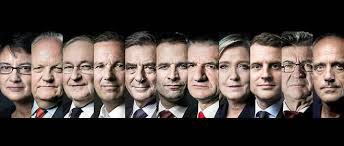 NdP: ils sont beaux!!! Mais à vous de leur mettre un nom.1) Ecrivez sur un papier anonyme le parti pour lequel vous voteriez au prochaines élections. Si vous n'en avez aucune idée, mettez "NSP". Si vous connaissez le nom du leader mais pas celui du parti, mettez le nom du leader.2) Allez sur le site http://www.politest.fr/... Il y a peu de questions et il fonctionne plutôt bien. (Pour ceux qui voudront approfondir, vous pourrez aller sur https://testpolitique.fr ou sur http://www.politiscales.net pour ceux qui voudraient connaitre leur positionnement par rapport aux valeurs politiques).Faites le test, et sur votre papier anonyme mettez le premier parti qui sort.3) Avez-vous la même réponse?	- Si oui, d'où vous viennent vos idées politiques?	- Si non, comment expliqueriez-vous ce décalage? Et au prochaines 	élections, voteriez-vous comme votre réponse 1 ou comme votre 	réponse 2? Si vous aviez NSP, la réponse du test vous satisfait-elle ?4) Dans tous les cas, qu'est-ce qui pourrez faire que le jour du vote, vous ne voteriez pas comme ce que vous avez mis à la question 3?5) En réfléchissant à votre positionnement politique et/ou aux questions qui ont été posées dans le sondage, dîtes quelles sont les valeurs qui seraient plus de droite, et celles qui seraient plus de gauche, voire celle du centre...Labo SES... Réflexion sur le vote des élèves : les tableaux croisés (part 2 : 1h)J’ai simplifié les résultats pour faire trois familles politiques :La gauche dans laquelle j’ai mis les partis allant du NPA au PS (donc FI et EELV sont à l’intérieur)Le centre qui va du centre gauche (le MRC) au centre droit (l’UDI), donc le MODEM et LREM sont comprisLa droite qui va de la droite constructive (les anciens sarkozistes) au RN, donc sont inclus LR et DLF.Tableau 11) Interpréter. Faîtes une phrase pour chacune des données surlignées.2) Analyser. Que peut-on dire, globalement, des élèves, de leurs choix politiques et de leurs valeurs politiques.3) Relier au cours. Dans quelle mesure ce tableau permet-il d’appuyer l’approche socio-psychologique du vote, l’approche sociologique (les variables lourdes), le vote sur enjeu ?Le jour du bac, il y a peu de chance que l’on vous donne les données brutes (les vraies données). Par contre, on va vous donner le tableau transformé en %. Le problème, c’est qu’avec un tel tableau, on peut en faire trois autres.Tableau2 : Tableau 3 :Tableau 4 :4) Interpréter. Faîtes une phrase pour chaque donnée surlignée montrant que vous en comprenez le sens, et donnez un titre à chaque tableau.5) Expliquer. Comment, à partir d’une même donnée du tableau 1 (sauf celles des lignes et colonnes « total »), peut-on obtenir 3 pourcentages différents ?6) Expliquer. Imaginons que le jour de l’examen, on vous donne le tableau 3 et le tableau 4... Pourquoi peut-on dire que les conclusions auxquelles ils permettent d’aboutir sont complémentaires ?PolitestPolitestPolitestPolitestGaucheCentreDroiteTotalChoix Gauche5106Choix Centre 46010Choix Droite15511Choix NSP1817439Choix Total2829966PolitestPolitestPolitestPolitestGaucheCentreDroiteTotalChoix Gauche7,61,50,09,1Choix Centre 6,19,10,015,2Choix Droite1,57,67,616,7Choix NSP27,325,86,159,1Choix Total42,443,913,6100,0PolitestPolitestPolitestPolitestGaucheCentreDroiteTotalChoix Gauche83,316,70,0100,0Choix Centre 40,060,00,0100,0Choix Droite9,145,545,5100,0Choix NSP46,243,610,3100,0Choix Total42,443,913,6100,0PolitestPolitestPolitestPolitestGaucheCentreDroiteTotalChoix Gauche17,93,40,09,1Choix Centre 14,320,70,015,2Choix Droite3,617,255,616,7Choix NSP64,358,644,459,1Choix Total100,0100,0100,0100,0